Инструктивные материалы по проведению всероссийских проверочных работ с контролем объективности результатов4-6 классыПроведение всероссийских проверочных работ (далее – ВПР) с контролем объективности результатовКонтроль объективности результатов реализуется в рамках проведения ВПР по предметам «Русский язык» (4-6 классы) и «Математика» (4-6 классы).ВПР с контролем объективности результатов проводятся в любой день указанного в Плане-графике проведения ВПР периода.По предмету «Русский язык» в 4 классе части 1 и 2 проверочной работы выполняются в разные дни (2 часть на следующий день или через день). Работа по предмету «Русский язык» в 4 классе состоит из двух частей, поэтому при подсчёте работ необходимо учитывать не количество частей, а количество полностью выполненных работ. Если обучающийся выполнил в первый день задания первой части, но во второй день отсутствовал на ВПР, его работа не учитывается в общих результатах.Орган исполнительной власти субъекта Российской Федерации осуществляющий государственное управление в сфере образования (далее – ОИВ).Обеспечивает контроль объективности путем обеспечения присутствия независимых наблюдателей в аудиториях, в которых выполняются ВПР, обеспечения независимой проверки работ участников ВПР, включенных в выборку, а также обеспечения конфиденциальности проверочных материалов на всех этапах от момента получения материалов в ОО до окончания выполнения работ.Формирует список независимых наблюдателей для каждой ОО и направляет их в соответствующие ОО. Назначает ответственного наблюдателя в каждой ОО. Если проверочная работа проводится более чем в одной аудитории, то независимый наблюдатель должен быть в каждой аудитории.Независимым наблюдателем может быть специалист ОИВ, курирующий вопросы оценки качества образования. При необходимости могут быть привлечены специалисты муниципальных органов управления образованием, института развития образования, центра оценки качества образования, регионального центра обработки информации и др. Если в ОО проверочная работа проводится в одной аудитории, то независимым наблюдателем в аудитории и ответственным независимым наблюдателем в ОО может быть один и тот же человек.Формирует список независимых экспертов для проверки работ ВПР с контролем объективности результатов.Организовывает независимую проверку работ участников ВПР, включенных в выборку.Получает от регионального координатора критерии оценивания, сканированные образы работ (далее – скан - копии) участников ВПР для осуществления независимой проверки работ и сопроводительные письма (оригинал или скан - копия) о направлении скан- копий от ОО, в которых указывается образовательная организация, класс, предмет и количество скан - копий.Скан - копии работ, переданные на электронном носителе, необходимо распечатать для независимой проверки.По предмету «Русский язык» в 4 классе необходимо указать количество полностью выполненных работ (работа считается выполненной при наличии и первой, и второй частей). Обращаем внимание на то, что работа по предмету «Русский язык» в 4 классе состоит из двух частей, поэтому при подсчёте работ необходимо учитывать не количество частей, а количество полностью выполненных работ. Если обучающийся выполнил в первый день задания первой части, но во второй день отсутствовал на ВПР, его работа не учитывается в общих результатах. За выполненную одну часть работы обучающемуся по решению ОО может быть выставлена отметка.Получает от независимого эксперта после проверки все работы участников.Передает региональному координатору проверенные работы участников для направления в ОО.Направляет федеральному организатору на электронную почту monitoring@fioco.ru:информационное письмо о выборочном проведении ВПР с контролем объективности результатов в ОО, включенных в выборку, с указанием образовательных организаций, предметов, классов и количества работ (образцы писем в приложениях);список независимых наблюдателей за проведением ВПР с контролем объективности результатов на бланке организации с подписью руководителя, в формате .pdf;список независимых экспертов на бланке организации с подписью руководителя, в формате .pdf;скан - копии работ участников без отметок о проверке (до проведения независимой проверки) в электронном виде;Региональный координаторПолучает доступ в личный кабинет Федеральной информационной системы оценки качества образования (далее – ФИС ОКО) для обмена информацией с федеральныморганизатором. Учётная запись для входа в систему предоставляется на условиях сохранения конфиденциальности.Получает от федерального организатора предварительный список ОО, в которых планируется проведение ВПР с контролем объективности результатов.Согласовывает с руководителями ОО возможность участия и заполняет форму согласования в ЛК в ФИС ОКО.Получает от федерального организатора окончательный список ОО из числа согласованных.Организовывает предоставление федеральному организатору списков обучающихся классов, в которых планируется проведение ВПР с контролем объективности результатов. Персональные данные обучающихся не предоставляются. В списки включаются только инициалы обучающегося через точку – первые буквы фамилии, имени и отчества (при наличии), пол и дата рождения.Соблюдая конфиденциальность, скачивает архив с материалами для проведения ВПР с контролем объективности результатов - варианты проверочных работ для распечатывания участникам ВПР, критерии оценивания и таблицу соответствия кода участника и первичного балла (сумма баллов) за работу каждого ученика в личном кабинете в ФИС ОКО в разделе «ВПР». Рекомендуется скачать архив заранее, до дня проведения работы.Передает ОИВ критерии оценивания, список непройденных тем (при наличии) по классам и предметам с указанием номеров заданий, полученный от ответственных организаторов ОО, для организации независимой проверки. В 4 классах непройденных тем быть не может.Передает ответственному независимому наблюдателю в ОО варианты проверочных работ (на электронном носителе или в печатном виде).Получает от ответственного независимого наблюдателя в ОО после проведения работ скан - копии работ участников ВПР для осуществления независимой проверки работ и сопроводительное письмо (оригинал или скан-копия) о направлении скан - копий, в котором указывается класс, предмет и количество скан - копий и передает в ОИВ.Получает от ОИВ и передает проверенные работы участников (после проведения независимой проверки) ответственному организатору ОО.Осуществляет мониторинг загрузки ОО электронных форм сбора результатов ВПР в ФИС ОКО.Заполняет и загружает таблицу соответствия кода участника и первичного балла (сумма баллов) за работу каждого участника в ФИС ОКО.Ответственный независимый наблюдатель в ООПолучает от регионального координатора варианты проверочных работ (на электронном носителе или в печатном виде) и передает ответственному организатору ОО. Обеспечивает конфиденциальность материалов на всех этапах от момента получения до окончания выполнения работ.В случае передачи региональным координатором вариантов проверочных работ на электронном носителе необходимо распечатать работы в ОО в присутствии ответственного независимого наблюдателя в ОО.Получает от ответственного организатора ОО скан - копии работ участников ВПР для осуществления независимой проверки работ и сопроводительное письмо (оригинал или скан-копия) о направлении скан - копий, в котором указывается класс, предмет и количество скан-копий и передает региональному координатору.Независимый наблюдатель в аудиторииОбеспечивает контроль объективности и соблюдение процедуры проведения ВПР.Ответственный организатор ООЗаполняет в ЛК в ФИС ОКО форму «Список обучающихся» (в соответствии с инструкцией по заполнению) для формирования внутришкольной выборки. Персональные данные обучающихся не предоставляются. В списки включаются только инициалы обучающегося через точку – первые буквы фамилии, имени и отчества (при наличии). Например, для обучающегося Азарова Кирилла Игоревича вводится «А.К.И.», пол и дата рождения. На основе полученных от ОО данных федеральным организатором формируется итоговый список обучающихся - участников ВПР с контролем объективности результатов.Если в каждой параллели (4, 5 и 6 классов) более 28 человек, то отбирается 28 обучающихся, если в параллели менее 28 человек – в выборку включаются все обучающиеся параллели. Определение обучающихся, которые примут участие в ВПР с контролем объективности, осуществляется через личный кабинет ОО в ФИС ОКО федеральным организатором. Персональные данные обучающихся не используются.Получает в ЛК в ФИС ОКО форму участия, включающую данные всех обучающихся, которые были отобраны для участия в работе.Заполняет форму сбора расписания, в которой указывает количество участников, дату проведения.Период проведения: 15.03.2023 –22.04.2023 (в любой день указанного периода)Скачивает в личном кабинете в ФИС ОКО в разделе «ВПР» макет бумажного протокола и список кодов участников работы. Файл с кодами для выдачи участникам представляет собой таблицу с напечатанными кодами, которые разрезаются на отдельныечасти и выдаются участникам перед началом работы. Коды участникам одной параллели необходимо раздать в сквозном порядке, не пропуская, участникам проверочных работ с контролем объективности результатов и участникам работ, выполняющим в штатном режиме.Распечатывает бумажный протокол и коды участников. Разрезает лист с кодами участников для выдачи каждому участнику отдельного кода. Каждому участнику выдается один и тот же код на работы по всем предметам. Участники выполняют работу черной гелевой ручкой (необходимо для сканирования).Получает от ответственного независимого наблюдателя в ОО варианты работ или обеспечивает их печать в присутствии ответственного независимого наблюдателя и передает организаторам в аудитории.По окончании работ получает от организаторов в аудитории все комплекты с ответами участников и бумажный протокол.Обеспечивает сканирование работ участников ВПР для осуществления независимой проверки работ в присутствии независимого наблюдателя.Передает ответственному независимому наблюдателю в ОО скан - копии работ участников и сопроводительное письмо о направлении скан - копий, в котором указывается образовательная организация, класс, предмет и количество скан - копий. Сопроводительное письмо и скан - копии работ могут быть направлены на электронный адрес регионального координатора (по согласованию).Передает региональному координатору список непройденных тем (при наличии) по классам и предметам с указанием номеров заданий для организации проверки экспертами. В 4 классах непройденных тем быть не может.Получает от регионального координатора проверенные работы после независимой проверки работ.Вносит результаты проверки работ в формы сбора результатов, предназначенные только для работ с контролем объективности результатов, и загружает их в личном кабинете в ФИС ОКО (сроки загрузки формы указаны в Плане-графике проведения ВПР).Организатор в аудиторииОрганизовывает выполнение участниками работы. Выдает каждому участнику код. Каждый код является уникальным и используется во всей ОО только один раз. Каждому участнику выдается один и тот же код на работы по всем предметам. Участники выполняют работу черной гелевой ручкой (необходимо для сканирования). Каждый участник переписывает код в специально отведенное поле на каждой странице работы.В процессе проведения работы заполняет бумажный протокол, в котором фиксируется соответствие кода и ФИО участника.По окончании проведения работы собирает все комплекты с ответами участников и передает вместе с бумажным протоколом ответственному организатору в ОО.Независимый экспертОт ОИВ получает критерии оценивания ответов и список непройденных тем (при наличии) по классам и предметам с указанием номеров заданий по каждой ОО. Изучает критерии оценивания ответов.Оценивает работы в соответствии с полученными критериями оценивания.Вписывает баллы за каждое задание в специальное квадратное поле с пунктирной границей слева от соответствующего задания.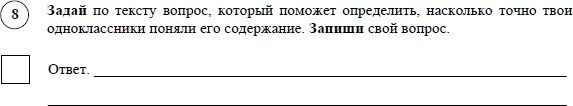 Рисунок 1.   Поле для внесения балловЕсли участник не приступал к выполнению заданий, то в квадратное поле с пунктирной границей слева от соответствующего задания вносится «Х» (решение и ответ отсутствуют).Если какие-либо задания не могли быть выполнены целым классом по причинам, связанным с отсутствием соответствующей темы в реализуемой школой образовательной программе, всем обучающимся класса за данное задание вместо балла выставляется значение«н/п» («тема не пройдена»). В 4 классах непройденных тем быть не может.После проверки каждой работы необходимо внести баллы в таблицу на титульном листе работы «Таблица для внесения баллов участника». Баллы в таблицу вносятся экспертом самостоятельно или с помощью технического специалиста.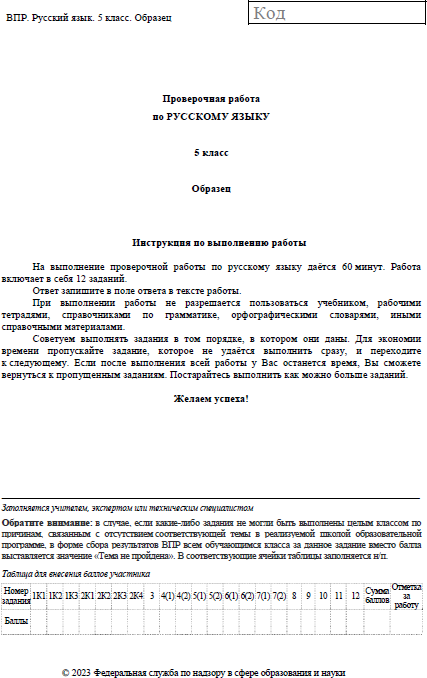 Рисунок 2.	Таблица для внесения баллов участникаВсе координаторы, организаторы и эксперты могут получить консультацию, организованную посредством ФИС ОКО («Форум поддержки ВПР», «Форум экспертов ВПР»): задать вопрос и получить ответ, каждый вопрос и ответ на него доступны для просмотра всем координаторам, организаторам и экспертам.Приложение 1О выборочном проведении ВПРс контролем объективности результатов в 4-6 классах 	   (название ОИВ или субъекта Российской Федерации) направляет информацию о выборочном проведении ВПР с контролем объективности результатов в ОО, включенных в выборку.Проведены ВПР с контролем объективности в	(количество) ОО.В 4-6 классах по предметам «Русский язык» и «Математика» проверено всего         работ.По предмету «Математика»:в 4 классах проверено       работ; в 5 классах проверено       работ; в 6 классах проверено   работ. По предмету «Русский язык»:в 4 классах проверено	работ1; в 5 классах проверено	работ; в 6 классах проверено	работ.1 Обращаем внимание на то, что работа по предмету «Русский язык» в 4 классе состоит из двух частей, поэтому при подсчёте работ необходимо учитывать не количество частей, а количество полностью выполненных работ. Если обучающийся выполнил в первый день задание первой части, но во второй день отсутствовал на ВПР, его работа не может быть учтена в общей таблице ОО.Таблица соответствия кода участника и первичного балла (сумма баллов) за работу каждого участника загружена в ФИС ОКО.Приложения:Перечень ОО, включенных в выборку.Список независимых наблюдателей на бланке организации с подписью руководителя, в формате .pdf;Список	независимых	экспертов	на	бланке	организации	с	подписью руководителя, в формате .pdf;Скан-копии работ участников без отметок о проверке (до проведения независимой проверки) в электронном виде.Должность	ПодписьБланк ОИВНачальнику Управления оценки качества образования и контроля (надзора) за деятельностью органов государственной власти субъектов Российской ФедерацииЕ.Н.Елисеевой